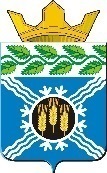 АДМИНИСТРАЦИЯ КРАПИВИНСКОГО МУНИЦИПАЛЬНОГО РАЙОНАПОСТАНОВЛЕНИЕот «____»_______________г. №_________пгт. КрапивинскийО Порядке разработки, корректировки, осуществления мониторинга и контроля реализации Стратегии социально-экономического развития Крапивинского муниципального района и плана мероприятий по ее реализацииВ соответствии с Бюджетным кодексом Российской Федерации, Федеральным законом от 28.06.2014г № 172-ФЗ «О стратегическом планировании в Российской Федерации»:Утвердить прилагаемый Порядок разработки, корректировки, осуществления мониторинга и контроля реализации Стратегии социально-экономического развития Крапивинского муниципального района и плана мероприятий по ее реализации.Опубликовать настоящее постановление в Крапивинской районной газете «Тайдонские родники» и разместить на официальном сайте администрации Крапивинского муниципального района в информационно-телекоммуникационной сети «Интернет».3. Контроль за исполнением постановления возложить на первого заместителя главы Крапивинского муниципального района Т.И. Климину.                      ГлаваКрапивинского муниципального района			                  Т.Х. БиккуловИсп. Синявская Т.Н. 21101Утвержденпостановлением администрацииКрапивинского муниципального районаот _______________ № ________ПОРЯДОКразработки, корректировки, осуществления мониторинга и контроля реализации Стратегии социально-экономического развития Крапивинского муниципального района и плана мероприятий по ее реализации1. Общие положения1.1. Настоящий Порядок разработки, корректировки, осуществления мониторинга и контроля реализации Стратегии социально-экономического развития Крапивинского муниципального района и плана мероприятий по ее реализации (далее – Порядок) регламентирует процедуру разработки, корректировки, осуществления мониторинга и контроля реализации Стратегии социально-экономического развития Крапивинского муниципального района (далее – Стратегия) и плана мероприятий по ее реализации (далее –План мероприятий). 1.2. Основные понятия, используемые в настоящем Порядке:Стратегия -  документ стратегического планирования, определяющий цели и задачи муниципального управления и социально-экономического развития Крапивинского муниципального района на долгосрочный период;План мероприятий – документ стратегического планирования, определяющий основные этапы реализации стратегии социально-экономического развития муниципального образования (далее – стратегия), приоритетные для каждого этапа реализации стратегии цели и задачи социально-экономического развития муниципального образования, показатели реализации стратегии и их значения в разрезе выделенных этапов, а также необходимые для достижения долгосрочных стратегических целей мероприятия и соответствующий перечень муниципальных программ.Участники стратегического планирования - органы местного самоуправления Крапивинского муниципального района, иные хозяйствующие субъекты, осуществляющие деятельность на территории Крапивинского муниципального района, участвующие в разработке Стратегии и Плана мероприятий в пределах своей компетенции;1.3. Уполномоченным органом, ответственным за разработку, корректировку, осуществление мониторинга и контроля реализации Стратегии социально-экономического развития Крапивинского муниципального района и плана по ее реализации, является администрация Крапивинского муниципального района в лице отдела экономического развития.2. Стратегия социально-экономического развития Крапивинского муниципального района, ее разработка и корректировка 2.1. Стратегия разрабатывается на период, не превышающий периода, на который разрабатывается прогноз социально-экономического развития Крапивинского муниципального района на долгосрочный период.2.2. Стратегия социально-экономического развития Крапивинского муниципального района является основой для разработки плана мероприятий по реализации Стратегии Крапивинского муниципального района, муниципальных программ Крапивинского муниципального района, схемы территориального планирования Крапивинского муниципального района.2.3. В целях реализации принципа единства и целостности стратегию рекомендуется разрабатывать на основе методологических подходов к разработке Стратегии социально-экономического развития Кемеровской области. 2.4. Стратегия содержит:1) оценку достигнутых целей социально-экономического развития Крапивинского муниципального района;2) приоритеты, цели, задачи и направления социально-экономической политики Крапивинского муниципального района;3) показатели достижения целей социально-экономического развития Крапивинского муниципального района, сроки и этапы реализации Стратегии;4) ожидаемые результаты реализации Стратегии;5) оценку финансовых ресурсов, необходимых для реализации Стратегии;6) информацию о муниципальных программах Крапивинского муниципального района, утверждаемых в целях реализации Стратегии;7) иные положения, определяемые муниципальными нормативными правовыми актами.2.5. К разработке Стратегии при необходимости могут привлекаться соответствующие исполнительные органы государственной власти Кемеровской области (по принадлежности курируемых вопросов) и территориальные структуры федеральных органов государственной власти, а также объединения профсоюзов и работодателей, общественные, научные и иные организации с учетом требований законодательства Российской Федерации о государственной, коммерческой, служебной и иной охраняемой законом тайне.2.6. Решение о начале разработки Стратегии принимается Советом народных депутатов Крапивинского муниципального района.2.7. В целях разработки Стратегии уполномоченный орган:-организует и координирует деятельность участников разработки Стратегии- запрашивает у участников стратегического планирования необходимые сведения с учетом требований п.2.4 настоящего Порядка.Участники стратегического планирования представляют в уполномоченный орган сведения, необходимые для подготовки проекта Стратегии, в течение 14-ти календарных дней с даты получения запроса, указанного в п.2.7. настоящего Порядка.Уполномоченный орган на основе сведений, представляемых участниками стратегического планирования, разрабатывает проект Стратегии.2.8. Общественное обсуждение проекта Стратегии обеспечивается в порядке, установленном администрацией Крапивинского муниципального района.2.9. Стратегия утверждается решением Совета народных депутатов Крапивинского муниципального района.2.10. Уполномоченный орган обеспечивает регистрацию Стратегии в федеральном государственном реестре документов стратегического планирования в порядке и в сроки, установленные Правительством Российской Федерации.2.11. Корректировка Стратегии осуществляется уполномоченным органом во взаимодействии с участниками стратегического планирования. Основаниями для корректировки Стратегии являются:- существенное изменение внутренних и внешних условий социально-экономического положения Крапивинского муниципального района;- принятие новых редакций документов стратегического планирования Российской Федерации, Кемеровской области, реализация которых существенно отразится на достижении целевых показателей Стратегии;- корректировка прогноза социально-экономического развития Крапивинского муниципального района на долгосрочный период;- результаты мониторинга и контроля реализации Стратегии;- иные основания по решению главы Крапивинского муниципального района, Совета народных депутатов Крапивинского муниципального района.Корректировка Стратегии осуществляется в порядке, предусмотренном для ее разработки.2.12. Порядок разработки и корректировки Стратегии в части, не урегулированной настоящим Порядком, устанавливается в соответствии с федеральным законодательством, законодательством Кемеровской области и муниципальными правовыми актами.3.  План мероприятий по реализации Стратегии социально-экономического развития Крапивинского муниципального района,                 его разработка и корректировка3.1. План мероприятий является основным инструментом реализации Стратегии.3.2. План мероприятий разрабатывается на основе положений Стратегии на период действия Стратегии.3.3. План мероприятий содержит:1) этапы реализации стратегии, выделенные с учетом установленной периодичности бюджетного планирования: три года (для первого этапа реализации Стратегии и текущего периода бюджетного планирования) и три - шесть лет (для последующих этапов и периодов);2) цели и задачи социально-экономического развития Крапивинского муниципального района, приоритетные для каждого этапа реализации Стратегии;3) показатели реализации Стратегии и их значения, установленные для каждого этапа реализации стратегии;4) комплексы мероприятий и перечень муниципальных программ, обеспечивающих достижение на каждом этапе реализации Стратегии долгосрочных целей социально-экономического развития Крапивинского муниципального района, указанных в Стратегии.3.4. Разработка проекта Плана мероприятий осуществляет уполномоченным органом во взаимодействии со структурными подразделениями администрации Крапивинского муниципального района, органами местного самоуправления в части их компетенции, общественными и иными заинтересованными организациями. 3.5. К разработке Плана мероприятий при необходимости могут привлекаться соответствующие исполнительные органы государственной власти Кемеровской области (по принадлежности курируемых вопросов) и территориальные структуры федеральных органов государственной власти, а также объединения профсоюзов и работодателей, общественные, научные и иные организации с учетом требований законодательства Российской Федерации о государственной, коммерческой, служебной и иной охраняемой законом тайне.3.6. В целях разработки Плана мероприятий уполномоченный орган направляет участникам стратегического планирования запрос о представлении о включении в План мероприятий.Участники стратегического планирования представляют в уполномоченный орган сведения, необходимые для подготовки проекта Плана мероприятий, в сроки, установленные уполномоченным органом.Уполномоченный орган на основе предоставленных сведений разрабатывает проект Плана мероприятий.3.7. Общественное обсуждение Плана мероприятий обеспечивается в порядке, установленном администрацией Крапивинского муниципального района.3.8. План мероприятий утверждается решением Совета народных депутатов Крапивинского муниципального района.3.9. Уполномоченный орган обеспечивает регистрацию Плана мероприятий в федеральном государственном реестре документов стратегического планирования в порядке и в сроки, установленные Правительством Российской Федерации.3.10. Корректировка Плана мероприятий осуществляется уполномоченным органом во взаимодействии с участниками стратегического планирования.Основаниями для корректировки Плана мероприятий являются:-изменение требований федерального законодательства, регламентирующего порядок разработки и реализации планов мероприятий по реализации стратегий социально-экономического развития муниципальных образований;- корректировка Стратегии Крапивинского муниципального района;- корректировка прогноза социально-экономического развития Крапивинского муниципального района на долгосрочный и среднесрочный периоды;- результаты мониторинга Плана мероприятий по реализации Стратегии;- иные основания по решению главы Крапивинского муниципального района, Совета народных депутатов Крапивинского муниципального района.Корректировка Плана мероприятий осуществляется в порядке, предусмотренном для его разработки.3.11. Порядок разработки и корректировки Плана мероприятий в части, не урегулированной настоящим Порядком, устанавливается в соответствии с федеральным законодательством, законодательством Кемеровской области и муниципальными правовыми актами.4. Мониторинг и контроль реализации Стратегии социально-экономического развития Крапивинского муниципального района и плана мероприятий по ее реализации4.1. Мониторинг и контроль реализации Стратегии осуществляются в рамках Плана мероприятий по реализации Стратегии.Мониторинг реализации Плана мероприятий по реализации Стратегии осуществляется ответственными исполнителями в части их компетенции на ежегодной основе и координируется уполномоченным органом. Ответственные исполнители представляют в уполномоченный орган информацию о ходе исполнения Плана мероприятий по реализации Стратегии за отчетный год и предложения о необходимости внесения в него изменений.Сведения о результатах мониторинга реализации Плана мероприятий предоставляются ответственными исполнителями в уполномоченный орган в срок не позднее 15 марта года, следующего за отчетным, по форме, установленной уполномоченным органом.4.2. Уполномоченный орган в срок не позднее 01 июня года, следующего за отчетным, на основе обобщения и оценки полученных сведений, формирует ежегодный отчет о ходе исполнения Плана мероприятий по реализации Стратегии и сводные предложения по его корректировке и представляет главе Крапивинского муниципального района.Отчет о ходе исполнения Плана мероприятий по реализации Стратегии представляется в Совет народных депутатов Крапивинского муниципального района на рассмотрение.4.3. Ежегодный отчет о ходе исполнения Плана мероприятий по реализации Стратегии подлежит размещению на официальном сайте администрации Крапивинского муниципального района в информационно-телекоммуникационной сети «Интернет», за исключением сведений, отнесенных к государственной, коммерческой, служебной и иной охраняемой законом тайне.4.4. По результатам контроля реализации Стратегии и Плана мероприятий уполномоченный орган направляет исполнителям, ответственным за проведение мероприятий или достижение показателей, запланированных в Стратегии и Плане мероприятий, соответствующую информацию.4.5. Порядок мониторинга и контроля Стратегии и Плана мероприятий в части, не урегулированной настоящим Порядком, устанавливается в соответствии с федеральным законодательством, законодательством Кемеровской области и муниципальными правовыми актами.Первый заместитель главыКрапивинского муниципального района				         Т.И. Климина